 ROMÂNIA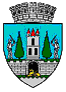  JUDEŢUL SATU MARE CONSILIUL LOCAL AL MUNICIPIULUI SATU MAREHOTĂRÂREA nr. 81/25.03.2021privind trecerea din domeniul privat al municipiului Satu Mare în domeniul public al acestuia a terenului situat în municipiul Satu Mare,str. Kogălniceanu nr. 5Consiliul Local al Municipiului Satu Mare întrunit în şedinţa ordinară din data de 25.03.2021,Analizând:- proiectul de hotărâre înregistrat sub nr.16927/17.03.2021, - referatul de aprobare al viceprimarului municipiului Satu Mare nr. 16929/17.03.2021, în calitate de iniţiator, - raportul de specialitate al Serviciului Patrimoniu Concesionări Închirieri înregistrat sub nr. 16930/17.03.2021, - raportul de specialitate al Serviciului Juridic nr. 17027/18.03.2021,- avizele Comisiilor de specialitate din cadrul Consiliului Local Satu Mare,Luând în considerare prevederile:- art. 24 și art. 41 alin. (5^1) din Legea cadastrului și a publicității imobiliare nr. 7/1996, republicată, cu modificările și completările ulterioare,- art. 858, art. 859 și art. 863 lit. e) din Codul civil,- art. 156 alin. (4) din Regulamentul de avizare, recepție și înscriere în evidențele de cadastru și carte funciară aprobat prin Ordinul nr. 700/2014, cu modificările și completările ulterioare,- art. 87 alin. (5), art. 296 alin. (2) și (7) din O.U.G. nr. 57/2019 privind Codul administrativ, cu modificările ulterioare,- Legii nr. 24/2000 privind normele de tehnică legislativă pentru elaborarea actelor normative, republicată, cu modificările şi completările ulterioare,În temeiul prevederilor art. 129 alin. (2) lit. c), art. 139 alin. (3) lit. g) şi art. 196 alin. (1) lit. a) din Ordonanța de Urgență a Guvernului nr. 57/2019 privind Codul administrativ,Adoptă următoarea: H O T Ă R Â R EArt. 1. Se aprobă trecerea din domeniul privat al municipiului Satu Mare în domeniul public al acestuia a terenului în suprafață de 1.689 mp situat în municipiul Satu Mare, str. Kogălniceanu nr. 5, identificat prin CF nr. 152946 Satu Mare (CF vechi 7007 N Satu Mare, nr. cadastral vechi 11121), nr. cadastral 152946.Art. 2. Se declară ca fiind bun de interes public local bunul identificat la articolul precedent.Art. 3. Se dispune Oficiului de Cadastru și Publicitate Imobiliară Satu Mare operarea în evidențele de Publicitate Imobiliară a celor aprobate la art.1.Art. 4. Cu ducerea la îndeplinire a prezentei se încredințează Primarul municipiului Satu Mare şi Serviciul Patrimoniu Concesionări Închirieri din cadrul Aparatului de specialitate al Primarului Municipiului Satu Mare.Art. 5. Prezenta hotărâre se comunică, prin intermediul secretarului general al municipiului Satu Mare, în termenul prevăzut de lege, Primarului Municipiului Satu Mare, Instituţiei Prefectului Judeţului Satu Mare, Serviciului Patrimoniu, Concesionări, Închirieri, iar, prin intermediul Serviciului Patrimoniu, Concesionări, Închirieri, Oficiului de Cadastru şi Publicitate Imobiliară Satu Mare.Președinte de ședință,                                                      ContrasemneazăDurla-Pașca Mihai-Călin                                                Secretar general,                                                                                           Mihaela Maria RacolțaPrezenta hotărâre a fost adoptată cu respectarea prevederilor art. 139 alin. (3) lit. g) din O.U.G. nr. 57/2019 privind Codul administrativ;Redactat în 6 exemplare originale                                             Total consilieri în funcţie23Nr. total al consilierilor prezenţi22Nr total al consilierilor absenţi1Voturi pentru22Voturi împotrivă0Abţineri0